Проект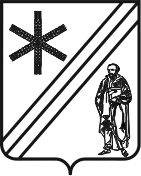 АДМИНИСТРАЦИЯ ПАВЛОВСКОГО СЕЛЬСКОГО ПОСЕЛЕНИЯПАВЛОВСКОГО РАЙОНАПОСТАНОВЛЕНИЕ              от  ________________                                                             №________станица ПавловскаяО Порядке осуществления муниципальными бюджетными и автономными учреждениями  Павловского сельского поселения Павловского района полномочий органа местного самоуправления по исполнению публичных обязательств перед физическим лицом, подлежащих исполнению в денежной форме, порядке финансового обеспечения их осуществленияВ соответствии со статьей 9.2 Федерального закона от 12 января 1996 года № 7-ФЗ «О некоммерческих организациях», статьей 2 Федерального закона от 3 ноября 2006 года № 174-ФЗ «Об автономных учреждениях»  постановляю:1. Утвердить Порядок осуществления муниципальными бюджетными и автономными учреждениями Павловского сельского поселения Павловского района полномочий органа местного самоуправления по исполнению публичных обязательств перед физическим лицом, подлежащих исполнению в денежной форме, и порядок финансового обеспечения их осуществления (приложение).2. Настоящее постановление подлежит официальному опубликованию. 3. Контроль за выполнением настоящего постановления возложить на заместителя главы Павловского сельского поселения Павловского района Н.В.Левченко4. Постановление вступает в силу со дня его официального опубликования.Глава Павловского сельского поселенияПавловского района 					                              Д.Н.ПуховскийПРИЛОЖЕНИЕ к постановлению администрацииПавловского сельского поселенияПавловского районаот __________________ №  ______Порядокосуществления муниципальными бюджетными и автономными учреждениями Павловского сельского поселения Павловского района полномочий органа местного самоуправления по исполнению публичных обязательств перед физическим, подлежащих исполнению в денежной форме, и порядок финансового обеспечения их осуществления1. Настоящий Порядок определяет правила осуществления муниципальным бюджетным и автономным учреждением (далее - учреждение) полномочий органа местного самоуправления, осуществляющего функции и полномочия учредителя (далее – администрация Павловского сельского поселения Павловского района), по исполнению публичных обязательств перед физическим лицом, подлежащих исполнению в денежной форме, и порядок финансового обеспечения их осуществления.2. Под публичными обязательствами для целей настоящего Порядка понимаются публичные обязательства администрации Павловского сельского поселения Павловского района перед физическим лицом, подлежащие исполнению бюджетным и автономным учреждением от имени администрации Павловского сельского поселения Павловского района в денежной форме в установленном соответствующим законом, иным нормативным правовым актом размере или имеющие установленный порядок его индексации и не подлежащие включению в нормативные затраты на оказание муниципальных услуг (далее - публичные обязательства).3. Администрация Павловского сельского поселения Павловского района при формировании проекта бюджета Павловского сельского поселения Павловского района на очередной финансовый год формирует перечень публичных обязательств, полномочия по исполнению которых будут осуществляться учреждениями (далее - перечень).Перечень содержит:правовое основание возникновения публичного обязательства;вид выплаты в соответствии с публичным обязательством;размер выплаты и порядок расчета в соответствии с нормативным правовым актом;категория получателей.4. Администрация Павловского сельского поселения Павловского района в течение месяца со дня утверждения ему в установленном порядке как главному распорядителю средств местного бюджета соответствующих бюджетных ассигнований на исполнение публичных обязательств принимает правовой акт об осуществлении учреждением полномочий администрации Павловского сельского поселения Павловского района по исполнению публичных обязательств.В правовом акте указывается:- публичные обязательства, полномочия по осуществлению которых передаются администрацией Павловского сельского поселения Павловского района учреждению;- права и обязанности учреждения по исполнению переданных ему полномочий администрации Павловского сельского поселения Павловского района, в том числе по ведению бюджетного учета, составлению и представлению бюджетной отчетности;- ответственность за осуществление учреждением переданных полномочий;- порядок проведения администрацией Павловского сельского поселения Павловского района контроля за осуществлением учреждением переданных полномочий.5. Финансовое обеспечение осуществления учреждением полномочий администрации Павловского сельского поселения Павловского района по исполнению публичных обязательств осуществляется в пределах бюджетных ассигнований, предусмотренных на указанные цели.6. Учреждение осуществляет оплату денежных обязательств по исполнению публичных обязательств от имени администрации Павловского сельского поселения Павловского района.7. Учреждение составляет и представляет администрации Павловского сельского поселения Павловского района бюджетную отчетность в порядке,  установленном Министерством финансов РФ для составления и представления годовой, квартальной и месячной отчетности об исполнении бюджетов бюджетной системы РФ получателем бюджетных средств.8. Информация об осуществлении учреждением полномочий администрации Павловского сельского поселения Павловского района по исполнению публичных обязательств отражается в отчете о результатах деятельности учреждения и об использовании закрепленного за ним муниципального имущества, представляемом учреждением в порядке и по формам, установленным администрацией Павловского сельского поселения Павловского района.Заместитель главы Павловскогосельского поселения Павловского района 				  Н.В.Левченко